, 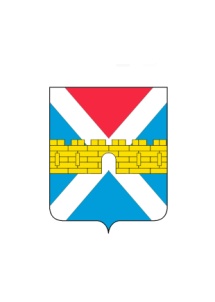 АДМИНИСТРАЦИЯ  КРЫМСКОГО  ГОРОДСКОГО  ПОСЕЛЕНИЯ КРЫМСКОГО РАЙОНАПОСТАНОВЛЕНИЕот 12.02.2018                                                                                                                           № 116город КрымскО внесении изменений в постановление администрации Крымского городского поселения Крымского района от 8 сентября 2017 года №1214 «Об утверждении  перечня видов муниципального контроля и органов местного самоуправления Крымского городского поселения Крымского района, уполномоченных на их осуществление»В целях приведения муниципального правового акта в соответствие с действующим законодательством  п о с т а н о в л я ю:1. Внести изменения в приложение «Перечень видов муниципального контроля и органов местного самоуправления Крымского городского поселения Крымского района, уполномоченных на их осуществление» к постановлению администрации Крымского городского поселения Крымского района от 
8 сентября 2017 года №1214 «Об утверждении  перечня видов муниципального контроля и органов местного самоуправления Крымского городского поселения Крымского района, уполномоченных на их осуществление»  и читать его в следующей редакции (приложение).2. Общему отделу  администрации Крымского городского поселения Крымского района (Колесник)обнародовать настоящее постановление в соответствии с утвержденным порядком обнародования муниципальных правовых актов Крымского городского поселения Крымского района.3.Организационному отделу администрации Крымского городского поселения Крымского района (Завгородняя) разместить настоящее постановление на официальном сайте администрации Крымского городского поселения Крымского района в сети Интернет.4. Постановление вступает в силу со дня его подписания.Глава Крымского городского                            поселения Крымского района                                                                Я.Г.Будагов                                                                                              ПРИЛОЖЕНИЕ                                                                                              к постановлению администрации    Крымского городского поселения                    Крымского района                 от 12.02.2018  №116                                                                                                           « ПРИЛОЖЕНИЕ                                                                                              к постановлению администрации    Крымского городского поселения                 Крымского района               от 08.09.2017 №1214Перечень видов муниципального контроля и органов местного самоуправления Крымского городского поселения Крымского района, уполномоченных на их осуществление».Заместитель главы Крымскогогородского поселения Крымского района                                                   А.А.Смирнов№п/пВид муниципального контроля, осуществляемого органом местного само-управленияНаименование органа местного самоуправления, уполномоченного на осуществление соответствующего вида муниципального контроляРеквизиты нормативного правового акта о наделении соответствующего органа местного самоуправления полномочиями по осуществлению муниципального контроля12341Земельный контрольОтдел архитектуры и градостроительстваадминистрации Крымского городского поселения Крымского районаРешение Совета Крымского городского поселения Крымского района от 28 сентября 2017 года №223 «О муниципальном земельном контроле на территории Крымского городского поселения Крымского района», постановление администрации Крымского городского поселения Крымского района от 
10 января 2018 года №5 «Об утверждении административного регламента предоставления муниципальной услуги «Осуществление муниципального земельного контроля на территории Крымского городского поселения Крымского района».